PRIHLÁŠKA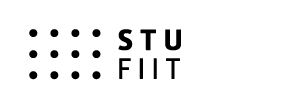 na výskumnú orientáciu v bakalárskom štúdiuna Fakulte informatiky a informačných technológiíSlovenskej technickej univerzity v Bratislaveakademický rok ......../....Vyplní fakultaVyplní fakultaVyplní fakultaVyplní fakultaČíslo protokoluDátum podania                           Podatelňa                           Podatelňa                           PodatelňaVyplní študentVyplní študentVyplní študentVyplní študentMeno a priezvisko študentaMeno a priezvisko študentaNázov študijného odboruNázov študijného odboruNázov študijného programuNázov študijného programuTéma prioritného záujmuTéma prioritného záujmuKontakt (e-mail, tel.)Kontakt (e-mail, tel.)Zoznam prílohZoznam prílohDátum: .............................................Dátum: .............................................Dátum: ..................................................................................................................podpis študentaPožadované prílohy k prihláškePožadované prílohy k prihláškePožadované prílohy k prihláškePožadované prílohy k prihláškeMotivačný listKoncept výskumného zámeruZoznam doterajších činnostíMotivačný listKoncept výskumného zámeruZoznam doterajších činnostíMotivačný listKoncept výskumného zámeruZoznam doterajších činnostíMotivačný listKoncept výskumného zámeruZoznam doterajších činností